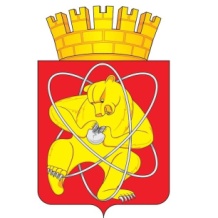 Городской округ«Закрытое административно – территориальное образование  Железногорск Красноярского края»АДМИНИСТРАЦИЯ ЗАТО г. ЖЕЛЕЗНОГОРСКПОСТАНОВЛЕНИЕ  21.05.2021                                                                                                                                            977 г. ЖелезногорскО внесении изменений в перечень главных администраторов доходов  местного бюджета В соответствии с пунктом 2 статьи 20 Бюджетного кодекса Российской Федерации, Уставом ЗАТО Железногорск,ПОСТАНОВЛЯЮ:1. Внести в перечень главных администраторов доходов местного бюджета, утвержденный решением Совета депутатов ЗАТО г. Железногорск от 17.12.2020 № 4-40Р «О бюджете ЗАТО Железногорск на 2021 год и плановый период 2022-2023 годов», следующие изменения:1.1.  После строки 27 дополнить строкой 28: «».1.2. Строки 28-80 считать строками  29-81 соответственно.1.3.  После строки 81 дополнить строкой 82: «».1.4. Строки 81-86 считать строками  83-88 соответственно.1.5.  После строки 88 дополнить строкой 89: «».1.6. Строки 87-98 считать строками  90-101 соответственно.1.7.  После строки 101 дополнить строкой 102: «».1.6. Строки 99-146 считать строками  103-150 соответственно.2. Управлению внутреннего контроля Администрации ЗАТО 
г. Железногорск (Е.Н. Панченко) довести настоящее постановление до сведения населения через газету «Город и горожане».               3. Отделу общественных связей Администрации ЗАТО г. Железногорск (И.С. Архипова) разместить настоящее постановление на официальном сайте городского округа «Закрытое административно-территориальное образование Железногорск Красноярского края» в информационно-телекоммуникационной сети ”Интернет”.4. Контроль над исполнением настоящего постановления оставляю за собой.5. Настоящее постановление вступает в силу после его официального опубликования.Глава ЗАТО г. Железногорск                                                                  И.Г. Куксин280091 16 01157 01 0000 140Административные штрафы, установленные главой 15 Кодекса Российской Федерации об административных правонарушениях, за административные правонарушения в области финансов, связанные с нецелевым использованием бюджетных средств, невозвратом либо несвоевременным возвратом бюджетного кредита, неперечислением либо несвоевременным перечислением платы за пользование бюджетным кредитом, нарушением условий предоставления бюджетного кредита, нарушением порядка и (или) условий предоставления (расходования) межбюджетных трансфертов, нарушением условий предоставления бюджетных инвестиций, субсидий юридическим лицам, индивидуальным предпринимателям и физическим лицам, подлежащие зачислению в бюджет муниципального образования828012 02 29999 04 2650 150Прочие субсидии бюджетам городских округов (выполнение требований федеральных стандартов спортивной подготовки)898012 02 29999 04 7436 150Прочие субсидии бюджетам городских округов (на приобретение специализированных транспортных средств для перевозки инвалидов, спортивного оборудования, инвентаря, экипировки для занятий физической культурой и спортом лиц с ограниченными возможностями здоровья и инвалидов в муниципальных физкультурно-спортивных организациях)1028012 02 29999 04 7843 150Прочие субсидии бюджетам городских округов (на благоустройство территории под размещение физкультурно-оздоровительного комплекса открытого типа и монтаж спортивно-технологического оборудования)